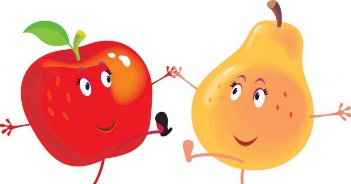 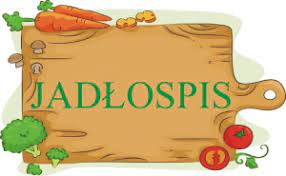 W zakładzie używa się: zboża zawierające gluten: a)pszenica, b)żyto, c)orkisz, d)jęczmień, e)owies, soja, mleko, skorupiaki, jaja, ryby, orzeszki ziemne/orzeszki arachidowe, orzechy (migdał, orzech laskowy, orzech włoski, nerkowiec, orzech pekan, orzech brazylijski, pistacja, orzech pistacjowy, orzech makadamia), seler, gorczyca, nasionasezamu, dwutlenek siarki i siarczyny, łubin, mięczaki – niepotrzebne skreślić. Alergeny oznaczonozgodnie z Rozporządzeniem 1169/2011 Parlamentu Europejskiego i Rady                         Uwaga: Zastrzegamy sobie prawo do niewielkich zmian w jadłospisie wynikających z dostępności towarów                                               W zakładzie używa się: zboża zawierające gluten: a)pszenica, b)żyto, c)orkisz, d)jęczmień, e)owies, soja, mleko, skorupiaki, jaja, ryby, orzeszki ziemne/orzeszki arachidowe, orzechy (migdał, orzech laskowy, orzech włoski, nerkowiec, orzech pekan, orzech brazylijski, pistacja, orzech pistacjowy, orzech makadamia), seler, gorczyca, nasionasezamu, dwutlenek siarki i siarczyny, łubin, mięczaki – niepotrzebne skreślić. Alergeny oznaczonozgodnie z Rozporządzeniem 1169/2011 Parlamentu Europejskiego i Rady                         Uwaga: Zastrzegamy sobie prawo do niewielkich zmian w jadłospisie wynikających z dostępności towarów.DataMenuPONIEDZIAŁEK31.05.2021Śniadanie: Kasza jaglana na mleku. Bułka z pastą ser zółtego i jajek, rzodkiewką i szczypiorkiem. Owoc.(1a,3,7)Zupa: Krupnik z kaszą jęczmienną. Chrupki kukurydziane. Owoc. (1d,9)Obiad: Stek z cebulką. Ziemniaki z koperkiem. Sur. Pomidory z jogurtem naturalnym. Kompot owocowy. (1a,3,7)WTOREK01.06.2021Śniadanie: Parówka na gorąco z keczupem. Pieczywo mieszane z masłem i szczypiorkiem. Kakao. Kalarepa do chrupania. (1a,1b,7,11)Zupa: Zupa jarzynowa na kurczaku.Ciasto drożdżowe z gruszką i kruszonką. Sok owocowy.Półmisek owoców( truskawki, arbuz, winogron). (1a,3,7,9)Obiad: Makaron z sosem mięsno-pomidorowym. Sałatka z ogórków zielonych, rzodkiewki i papryki czerwonej. Cytrynada z miodem. (1a,7)ŚRODA02.06.2021Śniadanie: Płatki miodowe na mleku. Bułka z pastą  twarogową z suszonymi pomidorami, ogórkiem i szczypiorkiem. Owoc. (1a,1e,7)Zupa: Zupa ryżowa. Pieczywo chrupkie z pastą z ciecierzycy posypane pestkami słonecznika. Owoc.(1a,1b,1c,9,11)Obiad: Strogonow w sosie własnym. Kasza gryczana. Surówka z białej rzodkwi. Kompot owocowy. (1a,7)CZWARTEK03.06.2021PIĄTEK04.06.2021Śniadanie: Pieczywo mieszane z pastą rybna,  pomidorem i szczypiorkiem. Kawa Inka. Owoc. (1a,1b,4,7,11)Zupa: Rosolnik z kaszką kukurydzianą. Owoc.Obiad: Makaron z serem białym i brzoskwiniami posypany płatkami migdałowymi. Marchew do chrupania. Cytrynada z miodem. (1a,7,11)DataMenuPONIEDZIAŁEK07.06.2021Śniadanie: Kaszka manna na mleku. Bułka z serem białym i miodem. Marchew do chrupania. Owoc. (1a,7)Zupa: Rosół z makaronem. Talarki kokosowe. Owoc. (1a,3,9)Obiad: Nuggetsy. Ziemniaki z koperkiem. Sur z białej kapusty. Kompot owocowy. (1a,3)WTOREK08.06.2021Śniadanie: Talerzyk szwedzki (szynka, ser żółty, pomidor, ogórek, sałata, szczypiorek). Pieczywo mieszane z masłem. Kakao. Owoc.(1a,1b,7,11)Zupa: Zupa grochowa na żeberkach. Bułka z masłem, serem żółtym i szczypiorkiem. Owoc.(1a,7,9)Obiad: Kotlety ziemniaczane z sosem myśliwskim. Surówka z kalarepy. Cytrynada z miodem. (1a,3,7)ŚRODA09.06.2021Śniadanie: Twarożek z truskawkami. Bułka z masłem. Papryka czerwona do chrupania. Mleko. (1a,7)Zupa: Zupa grysikowa z kaszką manną.Jogurt owocowy. Owoc.(1a,7,9)Obiad: Pulpety wieprzowe w sosie pieczarkowym. Kasza bulgur. Sur. wielowarzywna. Kompot agrestowy. (1a,3,7)CZWARTEK10.06.2021Śniadanie: Pieczywo mieszane z pastą mięsną , rzodkiewką i szczypiorkiem. Kawa Inka. Owoc. (1a,1b,7,11)Zupa: Zupa ziemniaczano- porowa. Herbatniki z serkiem białym i dodatkiem gorzkiej czekolady. Owoc.(1a,7,9)Obiad: Łazanki z kapustą kiszoną i kiełbasą. (1a,3)Cytrynada z miodem.PIĄTEK11.06.2021Śniadanie: Kluski lane na mleku. Bułka z masłem i jajkiem, pomidorem i szczypiorkiem. Owoc.(1a,3,7)Zupa: Zupa pieczarkowa z makaronem. Owoc. (1a,3,7,9)Obiad: Paluszki rybne. Ziemniaki z koperkiem. Sałatka grecka. Maślanka do picia. (1a,3,7)